Stel je hebt een cirkelvormige ring met temperatuur T0 en straal R, die gemaakt is van materiaal met een lineaire uitzettingscoëfficiënt . Er is een kleine opening in de ring met breedte d (zie Figuur 1). We verhogen de temperatuur van de ring met T (klein vergeleken met  – 1). Wat zal er dan gebeuren met de opening?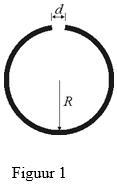 De breedte zal toenemen met een hoeveelheid: d TDe breedte zal toenemen met een hoeveelheid: 2 R  TDe breedte zal afnemen met een hoeveelheid: (2 R – d)  TDe breedte verandert nietAntwoord: ADe manier waarop een materiaal uitzet verandert niet als je een deel van het materiaal weghaalt. Dus in dit geval zet de opening met lengte d net zo uit als een stukje materiaal met lengte d. De formule voor deze lengteverandering staat bij antwoord A.